Fløtekarameller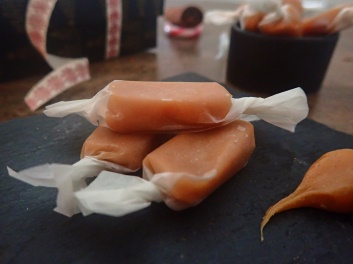 Slik gjør du det:Bland fløte, sukker og sirup i en vid, tykkbundet kjele. Kok opp under omrøring. La det koke til karamellblandingen består dråpetesten 
Hell en dråpe karamellmasse i et glass kaldt vann. Karamellen er ferdig hvis dråpen stivner med det samme og kan formes til en kule. 


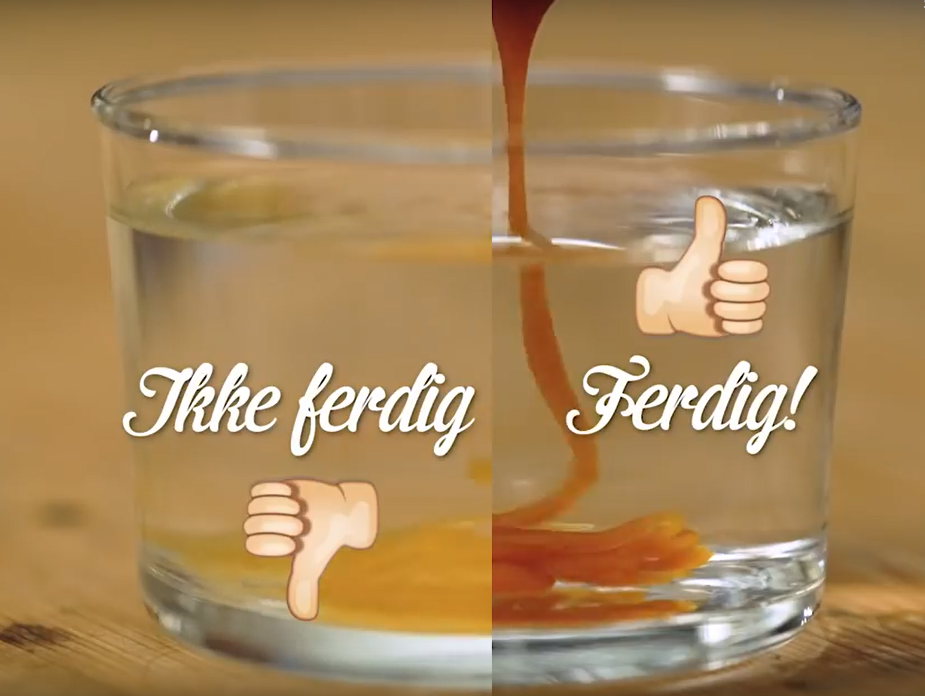 Hvis massen har bestått dråpeprøven, tilsetter du smøret og blander dette godt i før du fordeler karamellmassen i former eller heller opp i en liten langpanneform penslet med olje. Skjær opp i passelig store ruter når knekke stivner. 
Pakk karamellene i matpapir, og de er klare for konfektskålen.